AYC 2022 APPLICATION FORM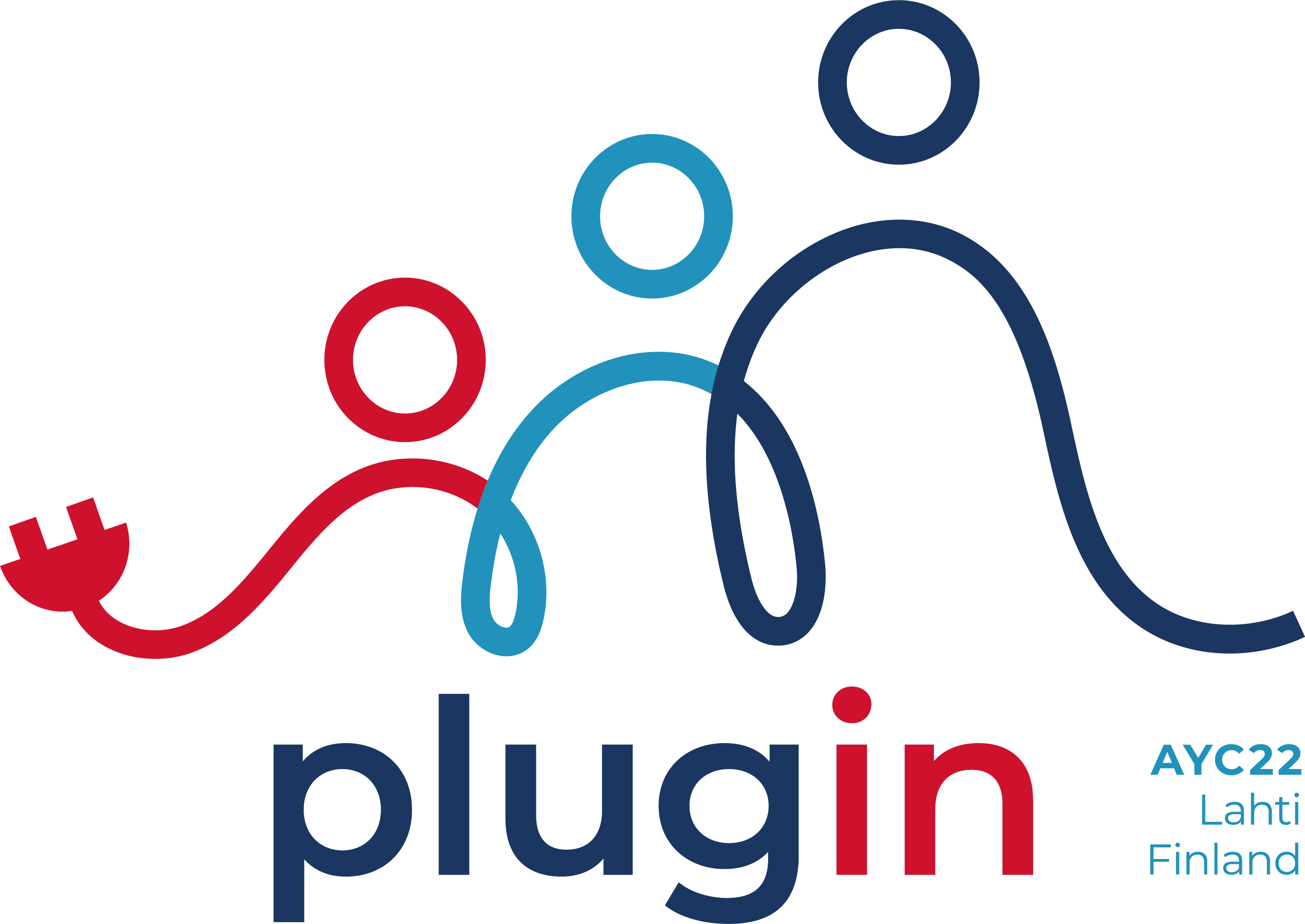 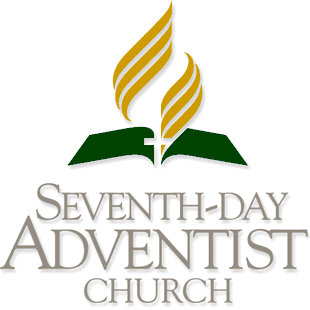 The minimum age to attend Congress is 18 years.Deadline 3rd June 2022 to TED/EUDDOption D: BUC Package for AYC 2022 – FinlandAYC 2022 FINLAND 2ND – 7TH AUGUST 2022PLEASE NOTE THE PRICES BELOW DO NOT INCLUDE YOUR FLIGHT TO FINLAND. YOU ARE RESPONSIBLE FOR ARRANGING YOUR OWN FLIGHT TO FINLAND AND SUPPLY THE BUC WITH YOUR FLIGHT INFORMATION.You have the choice of two hotels:Kauppahotelli Grand (15 mins walk to Conference Centre)Room prices: (Includes breakfast)Single room £75.00 per night per room (1 person)………………………....£75 X 5 = £375.00 Total cost: Conference fee & Meals £180* + Transport £20 + Hotel £375 =  £575.00 per personSingle room £84.00 per night per room (120 cm bed) (1 person)………..…£84 X 5 = £420.00Total cost: Conference fee & meals £180* + Transport £20 + Hotel £420 = £620.00 per personDouble room £90.00 per night per room (2 people)………………..£90 X 5 = £450.00/2 = £225.00 per personTotal cost: Conference fee & meals £180* + Transport £20 + Hotel 225 = £425.00 per personTriple room £120.00 per night per room (3 people)……………….£120 X 5 = £600.00/3 = £200.00 per personTotal cost: Conference fee & meals £180* + Transport £20 + Hotel £200 = £400.00 per personFamily room £136 per night per room  (4 people)…………………£136 X 5= £680.00/4 = £170.00 per personTotal cost: Conference fee & meals £180* + Transport £20 + Hotel £170 = £370.00 per personGreenStar Hotel Lahti (23 mins walk to Conference Centre)Room prices: (Include breakfast)						All single rooms booked!Single Room £75.00 per night per room (1 person) …………………………£75 X 5 = £375 .00Total cost: Conference fee & meals £180* + Transport £20 + Hotel £375 = £575.00 per personDouble & twin rooms £102.00 per night per room (2 persons)…….£102 X 5 = £510.00/2 = £255.00 per personTotal cost: Conference fee & meals £180* + Transport £20 + Hotel £255 = £455.00 per personPlease note that there are only 122 beds left in the GreenStar Hotel and of that number there is only 1 single room left. So if you do not get a single room allocation at the GreenStar hotel you will be offered a single room allocation at the Kauppahotelli (if rooms still available).TO AVOID DISAPPOINTMENT BOOK EARLY BY PAYING YOUR £100.00 DEPOSIT (NON-REFUNDABLE). https://youth.adventistchurch.org.uk/ayc-2022-finland*Lunch and evening meal at Conference Centrehttps://www.youtube.com/watch?v=vlaCwxiRc7c&t=116shttps://www.youtube.com/watch?v=Qf7rf-optTU&t=2sBUC Package Booking Form First Name: Surname:Surname:Gender: [Male/Female]Age:Date of Birth:Mobile No. (inc. country code): Email:Email:Conference/Mission/Union:Nationality:Nationality:My T-Shirt size/style:□  XS     □   S   □  M     □   L    □  XL   □   XXL   □   Other_____□  Male   □   Female□     I do not require a visa□     I require a Schengen visa for Finland but I have a valid one□     I require a Schengen Visa for Finland but do not have one and require a visa invitation letter □     I do not require a visa□     I require a Schengen visa for Finland but I have a valid one□     I require a Schengen Visa for Finland but do not have one and require a visa invitation letter Special Dietary Requirements: (Please specify food intolerances/allergies only) [Congress Menu is Vegetarian]Special Dietary Requirements: (Please specify food intolerances/allergies only) [Congress Menu is Vegetarian]Special Dietary Requirements: (Please specify food intolerances/allergies only) [Congress Menu is Vegetarian]TRANSLATION: The Congress language is English but you may need translation. For small groups we also need to know your language skills:I am fluent in the following languages:_______________________________________________________________________□ I understand English and am comfortable communicating with others in English (i.e in a small group)□ I understand English but cannot speak in English□ I don’t understand English and need translation          Language _______________________________________Would you be willing to lead a small group                       □ Yes        □ NoTRANSLATION: The Congress language is English but you may need translation. For small groups we also need to know your language skills:I am fluent in the following languages:_______________________________________________________________________□ I understand English and am comfortable communicating with others in English (i.e in a small group)□ I understand English but cannot speak in English□ I don’t understand English and need translation          Language _______________________________________Would you be willing to lead a small group                       □ Yes        □ NoTRANSLATION: The Congress language is English but you may need translation. For small groups we also need to know your language skills:I am fluent in the following languages:_______________________________________________________________________□ I understand English and am comfortable communicating with others in English (i.e in a small group)□ I understand English but cannot speak in English□ I don’t understand English and need translation          Language _______________________________________Would you be willing to lead a small group                       □ Yes        □ NoTRAVEL INSURANCE:  This section MUST be completed. Please delete as appropriate.□ I have travel insurance         □ I will arrange travel insurance □ Emergency contact (name and phone): _____________________________________________________________________I will travel □ with my delegation    □ own by own/individually Arrival Details: Date dd/mm/yyyy         Time:              by: □ Train □ Airplane □ Car □ Bus □ OtherDeparture Details: Date dd/mm/yyyy   Time:              by: □ Train □ Airplane □ Car □ Bus □ Other□ I need transportation from the airport                   □ I need transportation to the airportTRAVEL INSURANCE:  This section MUST be completed. Please delete as appropriate.□ I have travel insurance         □ I will arrange travel insurance □ Emergency contact (name and phone): _____________________________________________________________________I will travel □ with my delegation    □ own by own/individually Arrival Details: Date dd/mm/yyyy         Time:              by: □ Train □ Airplane □ Car □ Bus □ OtherDeparture Details: Date dd/mm/yyyy   Time:              by: □ Train □ Airplane □ Car □ Bus □ Other□ I need transportation from the airport                   □ I need transportation to the airportTRAVEL INSURANCE:  This section MUST be completed. Please delete as appropriate.□ I have travel insurance         □ I will arrange travel insurance □ Emergency contact (name and phone): _____________________________________________________________________I will travel □ with my delegation    □ own by own/individually Arrival Details: Date dd/mm/yyyy         Time:              by: □ Train □ Airplane □ Car □ Bus □ OtherDeparture Details: Date dd/mm/yyyy   Time:              by: □ Train □ Airplane □ Car □ Bus □ Other□ I need transportation from the airport                   □ I need transportation to the airportI would like to apply for:□ Option A: Full Congress Package (£200) - includes Congress fee, meals & accommodation in school classrooms□ Option B: Congress & Food only (£180)□ Option C: Congress Day Pass. Choose days below:                  □ Tues 2. Aug pm (£25) □ Wed. 3 Aug. (£25) □ Thurs. 4 Aug. (£25) □ Fri. 5 Aug. (£25) □ Sat. 6 Aug. (£25)□ Option D: BUC Package (See next page) – Includes Congress fee, meals, accommodation & transportation to/from airport   (Finland only) Please tick transport boxes above.I would like to apply for:□ Option A: Full Congress Package (£200) - includes Congress fee, meals & accommodation in school classrooms□ Option B: Congress & Food only (£180)□ Option C: Congress Day Pass. Choose days below:                  □ Tues 2. Aug pm (£25) □ Wed. 3 Aug. (£25) □ Thurs. 4 Aug. (£25) □ Fri. 5 Aug. (£25) □ Sat. 6 Aug. (£25)□ Option D: BUC Package (See next page) – Includes Congress fee, meals, accommodation & transportation to/from airport   (Finland only) Please tick transport boxes above.I would like to apply for:□ Option A: Full Congress Package (£200) - includes Congress fee, meals & accommodation in school classrooms□ Option B: Congress & Food only (£180)□ Option C: Congress Day Pass. Choose days below:                  □ Tues 2. Aug pm (£25) □ Wed. 3 Aug. (£25) □ Thurs. 4 Aug. (£25) □ Fri. 5 Aug. (£25) □ Sat. 6 Aug. (£25)□ Option D: BUC Package (See next page) – Includes Congress fee, meals, accommodation & transportation to/from airport   (Finland only) Please tick transport boxes above.The TED/EUD Youth Ministries Departments collect & process information on everyone who attend our events. This information is collected on the basis of consent and is used for the essential purpose of running the event, which may include: sending reminders, recording attendance, confirming the payment of fees, ensuring safeguarding, and providing additional services (including pastoral support). Personal information collected for this event will be retained for up to 2 years and may be used to promote future events.Individuals have the right to ask us to see any information held about them by submitting a 'Subject Access Request' to TED/EUD Secretariat. They have the right to ask for information which they believe to be incorrect to be rectified, and, in some circumstances to have all of their information removed. To improve the services offered, the TED/EUD Youth departments may share personal data with third parties, but only within the Seventh-day Adventist Church system.□ I agree to my data being processed, to support all activities & to respect the philosophy of the Seventh-day Adventist Church whilst attending this event□ I do not agree to my data being processed, to support all activities & to respect the philosophy of the Seventh-day Adventist Church (note that we won’t be able to process your application if you choose this option)Note: Photographic images will be taken and used on social media/promotional material etc. Signature:____________________________________________	      Date:_________________________________Note: Congress Fee is non-refundableNO UNDER 18’SThe TED/EUD Youth Ministries Departments collect & process information on everyone who attend our events. This information is collected on the basis of consent and is used for the essential purpose of running the event, which may include: sending reminders, recording attendance, confirming the payment of fees, ensuring safeguarding, and providing additional services (including pastoral support). Personal information collected for this event will be retained for up to 2 years and may be used to promote future events.Individuals have the right to ask us to see any information held about them by submitting a 'Subject Access Request' to TED/EUD Secretariat. They have the right to ask for information which they believe to be incorrect to be rectified, and, in some circumstances to have all of their information removed. To improve the services offered, the TED/EUD Youth departments may share personal data with third parties, but only within the Seventh-day Adventist Church system.□ I agree to my data being processed, to support all activities & to respect the philosophy of the Seventh-day Adventist Church whilst attending this event□ I do not agree to my data being processed, to support all activities & to respect the philosophy of the Seventh-day Adventist Church (note that we won’t be able to process your application if you choose this option)Note: Photographic images will be taken and used on social media/promotional material etc. Signature:____________________________________________	      Date:_________________________________Note: Congress Fee is non-refundableNO UNDER 18’SThe TED/EUD Youth Ministries Departments collect & process information on everyone who attend our events. This information is collected on the basis of consent and is used for the essential purpose of running the event, which may include: sending reminders, recording attendance, confirming the payment of fees, ensuring safeguarding, and providing additional services (including pastoral support). Personal information collected for this event will be retained for up to 2 years and may be used to promote future events.Individuals have the right to ask us to see any information held about them by submitting a 'Subject Access Request' to TED/EUD Secretariat. They have the right to ask for information which they believe to be incorrect to be rectified, and, in some circumstances to have all of their information removed. To improve the services offered, the TED/EUD Youth departments may share personal data with third parties, but only within the Seventh-day Adventist Church system.□ I agree to my data being processed, to support all activities & to respect the philosophy of the Seventh-day Adventist Church whilst attending this event□ I do not agree to my data being processed, to support all activities & to respect the philosophy of the Seventh-day Adventist Church (note that we won’t be able to process your application if you choose this option)Note: Photographic images will be taken and used on social media/promotional material etc. Signature:____________________________________________	      Date:_________________________________Note: Congress Fee is non-refundableNO UNDER 18’S First Name: Surname:Surname:Gender: [Male/Female]Age:Date of Birth:Mobile No. (inc. country code): Email:Email:Conference/Mission/Union:Nationality:Nationality:GreenStar Hotel:Single Room (1 person).   All single rooms Booked!                                                                                                           TICKTotal cost: Conference fee & meals £180 + Transport £20 + Hotel £375 = £575.00 per person.  □ Double room  - 1 double bed (2 persons)Total cost: Conference fee & meals £180 + Transport £20 + Hotel £255 = £455.00 per person   □ Share room with:__________________________________Twin rooms – 2 Single beds (2 persons)Total cost: Conference fee & meals £180 + Transport £20 + Hotel £255 = £455.00 per person  □  Share room with:__________________________________Non-refundable  deposit of £100.00 to be sent along with registration form for each person sharing.BALANCE TO BE PAID BY 31ST MAY 2022GreenStar Hotel:Single Room (1 person).   All single rooms Booked!                                                                                                           TICKTotal cost: Conference fee & meals £180 + Transport £20 + Hotel £375 = £575.00 per person.  □ Double room  - 1 double bed (2 persons)Total cost: Conference fee & meals £180 + Transport £20 + Hotel £255 = £455.00 per person   □ Share room with:__________________________________Twin rooms – 2 Single beds (2 persons)Total cost: Conference fee & meals £180 + Transport £20 + Hotel £255 = £455.00 per person  □  Share room with:__________________________________Non-refundable  deposit of £100.00 to be sent along with registration form for each person sharing.BALANCE TO BE PAID BY 31ST MAY 2022GreenStar Hotel:Single Room (1 person).   All single rooms Booked!                                                                                                           TICKTotal cost: Conference fee & meals £180 + Transport £20 + Hotel £375 = £575.00 per person.  □ Double room  - 1 double bed (2 persons)Total cost: Conference fee & meals £180 + Transport £20 + Hotel £255 = £455.00 per person   □ Share room with:__________________________________Twin rooms – 2 Single beds (2 persons)Total cost: Conference fee & meals £180 + Transport £20 + Hotel £255 = £455.00 per person  □  Share room with:__________________________________Non-refundable  deposit of £100.00 to be sent along with registration form for each person sharing.BALANCE TO BE PAID BY 31ST MAY 2022Kauppahotelli Grand:  Single room  (1 person)Total cost: Conference fee & Meals £180 + Transport £20 + Hotel £375 =  £575.00 per person  □Single room (120 cm bed) (1 person)Total cost: Conference fee & meals £180 + Transport £20 + Hotel £420 = £620.00 per person   □Double room  (2 people)  Please state if you want  room with 1 double bedTotal cost: Conference fee & meals £180 + Transport £20 + Hotel 225 = £425.00 per person     □Share room with:_____________________________________Triple room (3 people) – 5 ROOMS AVAILABLETotal cost: Conference fee & meals £180 + Transport £20 + Hotel £200 = £400.00 per person    □Share room with:1.___________________________ 2.___________________________ Family room  (4 people) – 2 ROOMS AVAILABLETotal cost: Conference fee & meals £180 + Transport £20 + Hotel £170 = £370.00 per person    □ Share room with: 1.__________________________ 2.______________________________                            3.____________________________Non-refundable deposit of £100.00 to be sent along with registration form for each person sharing.BALANCE TO BE PAID BY 31ST MAY 2022Method of payment: Submit to your Conference/MissionKauppahotelli Grand:  Single room  (1 person)Total cost: Conference fee & Meals £180 + Transport £20 + Hotel £375 =  £575.00 per person  □Single room (120 cm bed) (1 person)Total cost: Conference fee & meals £180 + Transport £20 + Hotel £420 = £620.00 per person   □Double room  (2 people)  Please state if you want  room with 1 double bedTotal cost: Conference fee & meals £180 + Transport £20 + Hotel 225 = £425.00 per person     □Share room with:_____________________________________Triple room (3 people) – 5 ROOMS AVAILABLETotal cost: Conference fee & meals £180 + Transport £20 + Hotel £200 = £400.00 per person    □Share room with:1.___________________________ 2.___________________________ Family room  (4 people) – 2 ROOMS AVAILABLETotal cost: Conference fee & meals £180 + Transport £20 + Hotel £170 = £370.00 per person    □ Share room with: 1.__________________________ 2.______________________________                            3.____________________________Non-refundable deposit of £100.00 to be sent along with registration form for each person sharing.BALANCE TO BE PAID BY 31ST MAY 2022Method of payment: Submit to your Conference/MissionKauppahotelli Grand:  Single room  (1 person)Total cost: Conference fee & Meals £180 + Transport £20 + Hotel £375 =  £575.00 per person  □Single room (120 cm bed) (1 person)Total cost: Conference fee & meals £180 + Transport £20 + Hotel £420 = £620.00 per person   □Double room  (2 people)  Please state if you want  room with 1 double bedTotal cost: Conference fee & meals £180 + Transport £20 + Hotel 225 = £425.00 per person     □Share room with:_____________________________________Triple room (3 people) – 5 ROOMS AVAILABLETotal cost: Conference fee & meals £180 + Transport £20 + Hotel £200 = £400.00 per person    □Share room with:1.___________________________ 2.___________________________ Family room  (4 people) – 2 ROOMS AVAILABLETotal cost: Conference fee & meals £180 + Transport £20 + Hotel £170 = £370.00 per person    □ Share room with: 1.__________________________ 2.______________________________                            3.____________________________Non-refundable deposit of £100.00 to be sent along with registration form for each person sharing.BALANCE TO BE PAID BY 31ST MAY 2022Method of payment: Submit to your Conference/Mission